Dichiarazione sostitutiva dell’atto di notorietà(art. 47, d.P.R. n. 445/2000)Il/La sottoscritto/a________________________________________________________________________(cognome) (nome)nato/a a __________________________________________________(____) il ______________________(luogo)(prov.)residente a_________________________________________________________________________(____)(luogo)(prov.)in via/piazza____________________________________________________________________ n. ______(indirizzo)consapevole delle sanzioni penali previste dall’art. 76 del d.P.R. 28 dicembre 2000, n. 445, nel caso di dichiarazioni false e mendaci,in qualità di genitore esercente la responsabilità genitoriale, di tutore ovvero di soggetto affidatario, ai sensi e per gli effetti del decreto-legge 7 giugno 2017, n. 73, convertito con modificazioni dalla legge n. ____ del __________, sotto la propria responsabilità,DICHIARAche____________________________________________________________________________________(cognome e nome dell’alunno/a)nato/a a __________________________________________________(____) il ______________________(luogo)(prov.)□ ha effettuato le vaccinazioni obbligatorie indicate di seguito:□ anti-poliomelitica;□ anti-difterica;□ anti-tetanica;□ anti-epatite B;□ anti-pertosse;□ anti-Haemophilus influenzae tipo b;□ anti-morbillo;□ anti-rosolia;□ anti-parotite;□ anti-varicella (solo per i nati a partire dal 2017).□ ha richiesto all’azienda sanitaria locale di effettuare le vaccinazioni obbligatorie non attuate.(apporre una crocetta sulle caselle interessate)Il/la sottoscritto/a – nel caso in cui non abbia già provveduto – si impegna a consegnare, entro il 10 marzo 2018, la documentazione comprovante quanto dichiarato._____________________(luogo, data)Il Dichiarante_________________________Ai sensi dell’articolo 38, d.P.R. 28 dicembre 2000, n. 445, la dichiarazione è sottoscritta dall’interessato in presenza del dipendente addetto ovvero sottoscritta e inviata all’Ufficio competente unitamente a copia fotostatica, non autenticata, di un documento di identità del sottoscrittore.Ai sensi del decreto legislativo 30 giugno 2003, n. 196, recante “Codice in materia di protezione dei dati personali”, i dati sopra riportati sono prescritti dalle disposizioni vigenti e, secondo quanto previsto dall’articolo 48 del d.P.R. 28 dicembre 2000, n. 445, saranno utilizzati esclusivamente per gli adempimenti richiesti dal decreto-legge 7 giugno 2017, n. 73.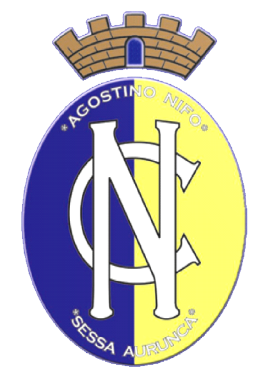 CONVITTO NAZIONALE “A. NIFO”Scuola Primaria e Secondaria di 1° GradoLICEO MUSICALE E COREUTICO– SEZ. MUSICALE            Piazzetta A. Nifo, 1        0823/938342 – 0823/935619  cevc020002@istruzione.it – sito web:  www.convittonazionalenifo.itC. F. 83000520615          Ambito 11 -      81037 - SESSA AURUNCA -  (CE)Unione EuropeaPON. Ambienti per l’apprendimentoFESR 2014/2020